KEARSLEY HIGH SCHOOL
BOYS VARSITY SOCCERKearsley High School Boys Varsity Soccer falls to Holly Area Schools 1-0Monday, September 17, 2018
4:30 PM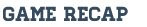 The Hornets have up a pk 32 seconds into the game giving the Broncos the lead and only goal of the game.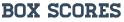 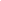 